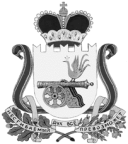 АДМИНИСТРАЦИЯВЯЗЬМА-БРЯНСКОГО СЕЛЬСКОГО ПОСЕЛЕНИЯВЯЗЕМСКОГО РАЙОНА  СМОЛЕНСКОЙ ОБЛАСТИП О С Т А Н О В Л Е Н И Еот 01.03.2018                                                                                                         № 10	Администрация Вязьма-Брянского сельского поселения Вяземского района Смоленской области   п о с т а н о в л я е т: 	1. Внести изменения в муниципальную программу «Организация и проведение культурно-массовых и спортивных мероприятий на территории Вязьма-Брянского сельского поселения Вяземского района Смоленской области» на 2016-2018 годы, утвержденную постановлением Администрации Вязьма-Брянского сельского поселения Вяземского района Смоленской области от 2 декабря 2015 года № 87 (в редакции постановлений Администрации Вязьма-Брянского сельского поселения Вяземского района Смоленской области от 26.12.2016 № 132, от 03.03.2017 № 14), изложив муниципальную программу «Организация и проведение культурно-массовых и спортивных мероприятий на территории Вязьма-Брянского сельского поселения Вяземского района Смоленской области» на 2016-2020 годы в новой редакции (прилагается).2. Обнародовать настоящее постановление путем размещения на информационном стенде и официальном сайте Администрации Вязьма-Брянского сельского поселения Вяземского района Смоленской области в информационно-телекоммуникационной сети «Интернет» (http://вязьма-брянская.рф/).	3. Контроль за исполнением данного постановления оставляю за собой.Глава  муниципального образованияВязьма-Брянского  сельского поселенияВяземского района Смоленской области                                           В.П. ШайтороваМУНИЦИПАЛЬНАЯ ПРОГРАММА «Организация и проведение культурно-массовых и спортивных мероприятий на территории Вязьма-Брянского сельского поселения Вяземского района Смоленской области» на 2016 - 2020 годы(новая редакция)с. Вязьма - Брянская2018 годПАСПОРТ ПРОГРАММЫ1. Общие положения	Муниципальная программа «Организация и проведение культурно-массовых и спортивных мероприятий на территории Вязьма-Брянского сельского поселения Вяземского района Смоленской области» на 2016-2020 годы (далее - Программа) разработана в  соответствии с Федеральным законом от 6 октября 2003 года № 131-ФЗ «Об общих принципах организации местного  самоуправления в Российской Федерации», календарем памятных дат и знаменательных событий Вязьма-Брянского сельского поселения Вяземского района Смоленской области, Смоленской области и Российской Федерации на 2016-2020 годы.	Цели и задачи настоящей Программы направлены на создание условий для обеспечения качественного проведения культурно - массовых и праздничных мероприятий и обеспечены в полном объеме в финансовом выражении.	Программа определяет перечень мероприятий, направленных на охват всех видов памятных дат и знаменательных событий российского, регионального и местного значения.	Программа определяет   объемы и источники финансирования на каждое мероприятие, устанавливает ответственных за реализацию этих мероприятий и отражает показатели результативности от проведения праздничных   мероприятий.Сроки реализации Программы	 Программа на проведение праздничных мероприятий будет реализовываться в течение 2016 - 2020 годов. 3. Ресурсное обеспечение ПрограммыОбъемы и источники финансирования Программы определяются Перечнем мероприятий Программы. Предполагаемая сумма финансирования мероприятий 	Общий объем финансирования программы – 314,9 тыс. руб. за счет средств местного бюджета, в том числе по годам:	2016 год - 35,2 тыс. руб., 	2017 год - 99,7 тыс. руб., 	2018 год - 60,0 тыс. руб.,	2019 год - 60,0 тыс. руб.,	2020 год - 60,0 тыс. руб.4. Перечень программных мероприятий5. Организация Управления Программой  	Механизм реализации Программы - это система программных мероприятий, скоординированных по срокам, объему финансирования и ответственным исполнителям, обеспечивающих достижение намеченных целей и результатов.Заказчиком Программы является Администрация Вязьма-Брянского сельского поселения Вяземского района Смоленской области, в задачи которой входит организация выполнения мероприятий Программы и координация взаимодействия исполнителей.6.  Контроль за ходом реализации программыКонтроль за ходом выполнения мероприятий, предусмотренных Программой, в установленном порядке, осуществляется Администрацией Вязьма-Брянского сельского поселения Вяземского района Смоленской области.7. Оценка эффективности результатов реализации ПрограммыЭффективность реализации Программы зависит от уровня финансирования мероприятий Программы и их выполнения.В рамках реализации Программы предполагается создать условия для привлечения большего количества населения для участия в праздничных мероприятиях, улучшить качество проведения праздничных мероприятий. Ожидаемые результаты реализации Программы:1.Улучшение качества культурного обслуживания населения Вязьма-Брянского сельского поселения Вяземского района Смоленской области.2. Проведение мероприятий, посвященных памятным датам в истории поселения, района, области, России.3. Сохранение традиций и культурного наследия, возрождение и развитие народных промыслов и ремесел на территории сельского поселения.4. Обеспечение равного доступа населения к культурным и информационным услугам.5. Повышение роли культуры в обществе, системе воспитания и образования населения и организации его досуга.6. Совершенствование самодеятельного народного творчества, оптимизации кадрового потенциала клуба. 7. Создания благоприятных условий для творческой деятельности, освоение новых форм и направлений, подготовка и осуществление театральных постановок, детских концертных программ, театрализованных праздников и представлений.8. Совершенствование эстетического воспитания детей и молодежи массовое привлечение их в учреждение культуры, что значительно снизит темпы распространения наркомании и алкоголизма, а также рост безнадзорности и правонарушений среди детей и подростков.О внесении изменений в муниципальную программу «Организация и проведение культурно-массовых и спортивных мероприятий на территории Вязьма-Брянского сельского поселения Вяземского района Смоленской области» на 2016-2018 годыУТВЕРЖДЕНАпостановлением Администрации Вязьма-Брянского сельского поселения Вяземского района Смоленской областиот 02.12.2015 № 87 (в редакции постановлений Администрации Вязьма-Брянского сельского поселения Вяземского района Смоленской области от 26.12.2016 № 132, от 03.03.2017 № 14, от 01.03.2018 № 10)Наименование ПрограммыМуниципальная программа «Организация и проведение культурно-массовых и спортивных мероприятий на территории Вязьма-Брянского сельского поселения Вяземского района Смоленской области» на 2016-2020 годыОснование для разработки ПрограммыКалендарь памятных дат и знаменательных событий Вязьма-Брянского сельского поселения Вяземского района Смоленской области, Смоленской области и Российской ФедерацииЗаказчик ПрограммыАдминистрация Вязьма-Брянского сельского поселения Вяземского района Смоленской областиОсновной разработчикАдминистрация Вязьма-Брянского сельского поселения Вяземского района Смоленской областиОсновные  исполнителиАдминистрация Вязьма-Брянского сельского поселения Вяземского района Смоленской области,сельский Дом культуры «Сокол» Координатор ПрограммыАдминистрация Вязьма-Брянского сельского поселения Вяземского района Смоленской областиЦель ПрограммыОбеспечение качественного проведения праздничных мероприятий Задачи ПрограммыРазработка концепций возрождения и развития народных промыслов и ремесел на территории поселения.Организация и проведение конкурсов, фестивалей, ярмарок народного творчества, художественных выставок народно-художественных промыслов и ремесел.Развитие культурно-массовых форм досуга.Оказание поддержки самодеятельным коллективам в обеспечении их творческой деятельности.Сроки реализации Программы2016-2020 годыОсновные мероприятия ПрограммыАктивизация культурно-досуговой деятельности жителей в Вязьма-Брянском сельском поселении.День Победы, День защиты  детей, День матери, День  села, День пожилого человека, Новогодние праздникиОбъем и источники финансирования ПрограммыОбщий объем финансирования программы - 314,9 тыс. руб. за счет средств местного бюджета, в том числе по годам:2016 год - 35,2 тыс. руб.;         2019 год - 60,0 тыс. руб.;2017 год - 99,7 тыс. руб.;         2020 год - 60,0 тыс. руб.2018 год - 60,0 тыс. руб.;№МероприятияОбъем финансирования (тыс. руб.)Объем финансирования (тыс. руб.)Объем финансирования (тыс. руб.)Объем финансирования (тыс. руб.)Объем финансирования (тыс. руб.)№Мероприятия2016 год2017 год2018 год2019 год2020 год1.Проведение Праздника День села (приобретение сувениров, подарков, оплата концертов и др. мероприятий, праздничный салют)13,736,020,020,020,02.Проведение праздника «День пожилого человека» (чествование пожилого  населения, приобретение подарков  юбилярам)3,010,010,010,010,03.Проведение праздничных мероприятий 9 мая «День победы» (приобретение продуктов и организация праздничного стола для ветеранов,- приобретение открыток, воздушных шаров, цветов для ветеранов и венков для возложения на братские захоронения)3,08,03,03,03,04.Проведение праздника «День матери»Приобретение сувениров многодетным  матерям0,01,51,51,51,55.23 февраля – День защитника Отечества (поздравление организаций, участников военных действий Чечни и Афганистана, ветеранов ВОВ и тружеников тыла, приобретение открыток)0,50,50,50,50,56.8 марта – Международный женский день (поздравление организаций, ветеранов ВОВ и тружеников тыла, приобретение открыток и цветов)0,01,01,01,01,07.1 июня – День защиты детейПриобретение сладких  призов и игрушек0,01,01,01,01,08.22 июня - День памяти и скорби Приобретение венков и цветов для  возложения 0,01,01,01,01,09.Проведение праздничных мероприятий «Освобождение Смоленщины от немецко-фашистских захватчиков»Приобретение венков и цветов для  возложения к братским могилам0,01,01,01,01,010.Покупка, установка, демонтаж Новогодних Елей (приобретение елочных украшений, мишуры и гирлянд)15,039,720,020,015,011Проведение спортивных соревнований0,00,01,01,01,0ИТОГО:35,299,760,060,060,0